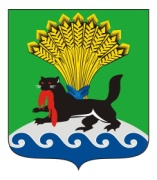 РОССИЙСКАЯ ФЕДЕРАЦИЯИРКУТСКАЯ ОБЛАСТЬИРКУТСКОЕ РАЙОННОЕ МУНИЦИПАЛЬНОЕ ОБРАЗОВАНИЕАДМИНИСТРАЦИЯРАСПОРЯЖЕНИЕот «07» августа 2019г.					                                                         № 71О проведении торгов на право заключения договора аренды нежилого здания с кадастровым номером 38:06:140601:505 и земельного участка с кадастровым номером 38:06:140601:1258, расположенных по адресу: Иркутская область, Иркутский район,  п. Горячий Ключ, ул. Мира, д. 2В целях проведения торгов на право заключения договора аренды нежилого здания и земельного участка, находящихся в муниципальной собственности Иркутского районного муниципального образования, в соответствии со ст. 17.1. Федерального закона от 26.07.2006 № 135-ФЗ «О защите конкуренции», Приказом ФАС России от 10.02.2010 № 67 «О порядке проведения конкурсов или аукционов на право заключения договоров аренды, договоров безвозмездного пользования, договоров доверительного управления имуществом, иных договоров, предусматривающих переход прав в отношении государственного или муниципального имущества, и перечне видов имущества, в отношении которого заключение указанных договоров может осуществляться путем проведения торгов в форме конкурса», Решением Думы Иркутского районного муниципального образования от 31.10.2008 № 52-386/рд                «Об утверждении Положения о порядке управления и распоряжения имуществом, находящимся в собственности Иркутского районного муниципального образования», руководствуясь ст.ст. 39, 45, 54 Устава Иркутского районного муниципального образования:1. Провести торги в форме аукциона на право заключения договора аренды нежилого здания с кадастровым номером 38:06:140601:505 и земельного участка с кадастровым номером 38:06:140601:1258, расположенных по адресу: Иркутская область, Иркутский район,  п. Горячий Ключ, ул. Мира,   д. 2, сроком на 5 лет.2. Комитету по управлению муниципальным имуществом и жизнеобеспечению администрации Иркутского районного муниципального образования определить условия проведения торгов в форме аукциона, разработать аукционную документацию, провести торги в форме аукциона, заключить договор аренды с победителем аукциона.3. Опубликовать извещение о проведении аукциона в газете «Ангарские огни» и разместить в информационно-телекоммуникационной сети «Интернет» на официальном сайте Иркутского районного муниципального образования www.irkraion.ru.4. Контроль исполнения настоящего распоряжения возложить на заместителя Мэра района. Мэр района                                                                                               Л.П. Фролов